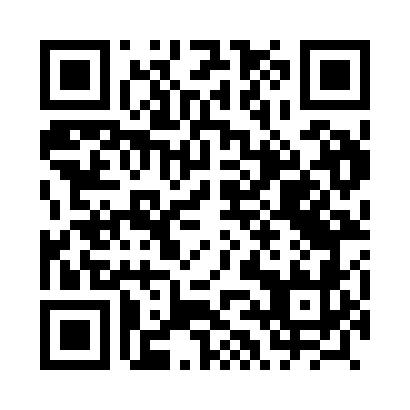 Prayer times for Palowice, PolandWed 1 May 2024 - Fri 31 May 2024High Latitude Method: Angle Based RulePrayer Calculation Method: Muslim World LeagueAsar Calculation Method: HanafiPrayer times provided by https://www.salahtimes.comDateDayFajrSunriseDhuhrAsrMaghribIsha1Wed3:005:2012:425:488:0510:152Thu2:575:1912:425:498:0610:183Fri2:545:1712:425:508:0810:214Sat2:515:1512:425:518:0910:235Sun2:475:1412:425:528:1110:266Mon2:445:1212:425:528:1210:297Tue2:415:1012:425:538:1410:328Wed2:385:0912:425:548:1510:359Thu2:345:0712:425:558:1710:3810Fri2:315:0612:415:568:1810:4111Sat2:275:0412:415:578:2010:4412Sun2:265:0312:415:588:2110:4713Mon2:255:0112:415:598:2310:4914Tue2:255:0012:415:598:2410:5015Wed2:244:5812:416:008:2510:5116Thu2:244:5712:416:018:2710:5117Fri2:234:5612:426:028:2810:5218Sat2:234:5412:426:038:3010:5319Sun2:224:5312:426:048:3110:5320Mon2:224:5212:426:048:3210:5421Tue2:214:5112:426:058:3310:5422Wed2:214:4912:426:068:3510:5523Thu2:214:4812:426:078:3610:5624Fri2:204:4712:426:078:3710:5625Sat2:204:4612:426:088:3810:5726Sun2:204:4512:426:098:4010:5727Mon2:194:4412:426:098:4110:5828Tue2:194:4312:426:108:4210:5829Wed2:194:4312:436:118:4310:5930Thu2:184:4212:436:118:4410:5931Fri2:184:4112:436:128:4511:00